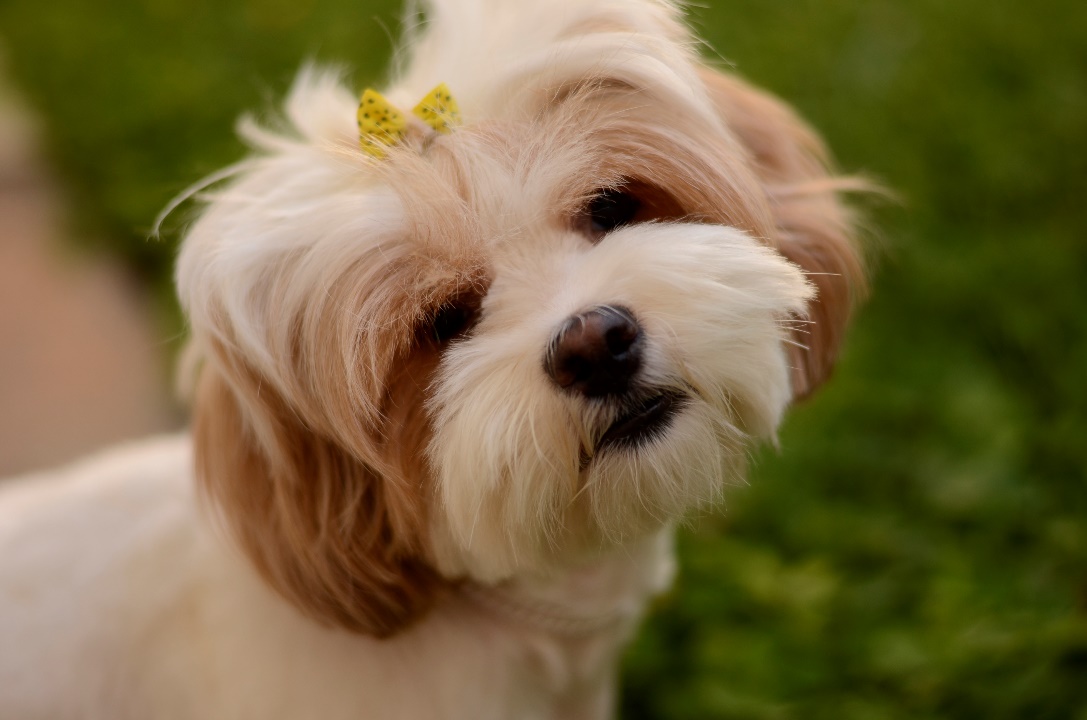 PrislistaBad & kloklipp ingår alltid i klipp prisetKlippning Liten fr. 650 kr    beräknad tid 1-1,25h tex. York, ToyKlippning Mellan fr. 850 kr beräknad tid 1,5-2h tex. Bichon raser, PudelKlippning Stor fr. 1100 kr      beräknad tid ca 2h tex. Schäfer, GoldenKloklipp ingår alltid i trim prisetTrim Liten/Mellan fr. 700 krTrim Stor fr. 900 krBad/tov utredning/ullkamning fr. 700 kr/hTasstrim/Hygienklipp inkl. kloklipp 300 kr max 30minTandbehandling, ultraljud (Endast förebyggande) 495 kr max 40min